Parent communication 27.06.2022Dear Parents and Carers,       I hope the last week has been a positive one for you and your children – despite the weather changes and heat, which we know can be challenging for some of our young people. It has been great to see more parents in and around school this week with activities such as stay and play that has taken place for Robins and Woodpeckers classes amongst other things. Over the next few weeks we have a number of other opportunities where we will be able to get together, share and celebrate – we hope to see as many of you as possible joining us.Class updatesUnfortunately, we are still waiting on our final student list from the local authority as to exactly who our new students will be in September. As a result, we are not quite ready to publish new classes for September but will be doing this as soon as possible once the information is with us. Thank you for your patience on this matter.General Staffing updates As mentioned last week we have a number of changes to senior staffing roles that will be taking place in September. At this time I am delighted to announce new members of staff who will be joining us in September will be:Yasmine Johnston – as Head of Curriculum and Assessment Megan Scarff – as Head of Middle School Kathryn Lowe – as Head of the Vocational CentreThese new members of the Exeter House Team will be joining us at different times over the course of the next few weeks to meet the children, team and transition into their new roles. There will also be a movement around of some other roles and responsibilities within the staff team which I will publish before the end of the year so that you are fully informed.Structured conversations  It is structured conversation week this week. This is a really important opportunity for you and your Child’s Teacher to share news about what has been working well, what your child would benefit from working on next and setting some new small steps towards their EHCP Outcomes. Please make sure (if you haven’t done so already) to send back your reply slip with your preferred meeting times.Key datesThe Rest of this Academic Year (Term 6) - this will be updated over the next few weeks as dates for other events are confirmed:Friday 8th July – St Mark’s and Wyndham Park Summer PicnicWeek beg 4th July - Sports weekWednesday 13th July – lower school department celebration assembly (1.30pm)Thursday 14th July – middle school department celebration assembly (1.30pm)Friday 15th July – Leavers Prom (7.00-9.00pm)Saturday 16th July - Exeter House School family picnic – more details to follow soonThursday 21st July – Leavers and VC celebration assembly (1.15pm)Thursday 21st July – Last day of term 6.  Change from what was previously publishedFriday 22nd July - Additional TD day to meet statutory training requirements  Monday 25th July – Additional days holiday for schools in lieu of the Queen’s Platinum Jubilee.Training days for academic year 2022-23:Thursday 1st SeptemberFriday 2nd September Monday 5th September – additional TD Day 1Wednesday 19th October – additional TD Day 2Tuesday 3rd January 2023 Monday 20th February 2023 Monday 26th June 2023 Who’s who – key contactsAny questions or concerns please make sure that you give us a call or send us an email so that we can do what we can to help. Community activities and other informationSEN Coffee MorningsThe Training Room at St Marks School9 - 10amplease see the dates below:The last 2021/22 date is 15th July.*************************Wiltshire Wellbeing Hub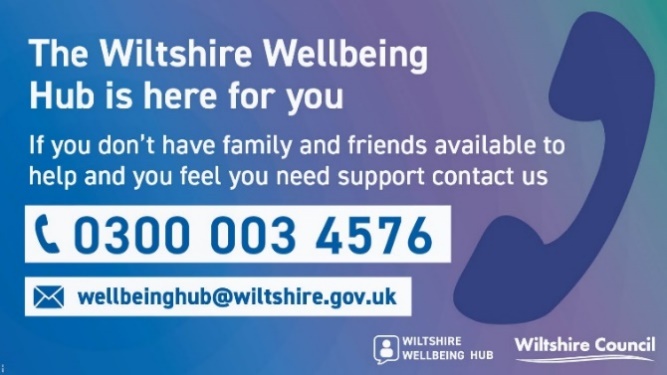 Issue?Who to contact?Best ways to contactPupil absence Pastoral Office - Pippa Coombs: 01722 334168 opt 3: pippacoombs@sret.uk Pupil issues/ updates Class teacher 01722 334168teacher specific emailVocational Centre issuesHead of Vocational Centre: Alison Long01722 330585alisonlong@sret.uk  General queriesSchool Office 01722 334168admin@sret.uk Transport queries Pastoral Office - Pippa Coombs01722 334168 opt 3pippacoombs@sret.uk School lunches QueriesSchool Office – Catherine Kay01722 334168catherinekay@sret.uk School UniformSchool Office – Catherine Kay01722 334168catherinekay@sret.uk Pastoral needs  e.g. Safeguarding, behaviour, multi-agency working  Head of Pastoral Needs:Jodie Hawkins01722 334168 opt 5jodiehawkins@sret.uk Family Support Family Support worker: George CooperMon - Thursday01722 334168 opt 407825 397352 georgecooper@sret.uk Medical issues/ Assessment (inc. Evidence for Learning)/ AdmissionsAssistant Head: Ticki Stickley01722 334168tickistickley@sret.ukWider school issues Executive Principal: Matt Sambrook 01722 334168Head@exeterhouse.wilts.sch.uk 